Rijeka, 24. siječanj 2024.J A V N I   P O Z I VZA FINANCIRANJE REDOVNIH GODIŠNJIH AKTIVNOSTI ŽUPANIJSKIH SAVEZA UDRUGA  U PODRUČJU BRANITELJA I STRADALNIKA TE UMIROVLJENIKA, KOJI DJELUJU NA PODRUČJU PRIMORSKO-GORANSKE ŽUPANIJE U 2024. GODINII.Prijavu na Javni poziv mogu podnijeti županijski savezi udruga koji djeluju na području Primorsko-goranske županije upisani u Registar udruga i u Registar neprofitnih organizacija za sufinanciranje redovnih godišnjih aktivnosti u 2024. godini iz slijedećih prioritetnih područja djelovanja:djelovanja branitelja i stradalnika (branitelji-veterani Domovinskog rata, stradalnici Domovinskog rata, sudionici i stradalnici II. svjetskog rata, ostale djelatnosti iz područja branitelja i stradalnika), socijalna djelatnost (umirovljenici).II.Prijave se mogu poslati za sufinanciranje redovnih godišnjih aktivnosti koje će se provoditi tijekom 2024. godine.III.         Kriteriji za dodjelu sredstava za redovne godišnje aktivnosti su slijedeći:30% bodova od ukupnog broja bodova temelji se na vrijednosti redovnih godišnjih aktivnosti u odnosu na društvenu korist,Ostalih 70% od ukupnoj broja bodova temelji se na slijedećim kriterijima: jasno definiran i realno dostižan cilj programa/projekta,jasno definirani korisnici programa/projekta,jasno određena vremenska dinamika i mjesto provedbe programa/projekta,realan odnos troškova i planiranih aktivnosti programa/projekta, kadrovska sposobnost prijavitelja za provedbu programa/projekta,osigurano sufinanciranje iz drugih izvora,kvaliteta dosadašnje suradnje prijavitelja programa/projekta s Županijom.IV.        	Ukupna vrijednost ovog Javnog poziva iznosi 72.000,00 eura.Raspon sredstava namijenjen sufinanciranju redovnih godišnjih aktivnosti je od 2.000,00 eura do najviše 30.000,00 eura.Prijavitelji mogu na ovaj Javni Poziv prijaviti godišnje aktivnosti za slijedeća prioritetna područja: branitelji i stradalnici, te socijalna djelatnost – umirovljenici.Predviđeni iznosi financiranja po prioritetnom području iznose:za područje djelovanja branitelja i stradalnika iznos do 42.000,00 euraza područje djelovanja umirovljenika iznos do 30.000,00 eura. V.Prijave se dostavljaju isključivo na propisanim obrascima, koji su zajedno s Uputama za prijavitelje i ostalom natječajnom dokumentaciji dostupni na mrežnoj stranici Primorsko-goranske županije: www.pgz.hr VI.	Prijave se mogu dostaviti na četiri načina:poštom u zatvorenoj omotnici na adresu:PRIMORSKO-GORANSKA ŽUPANIJUpravni odjel za poslove Župana i Županijske skupštine (Prijava na Javni poziv) Adamićeva 10, 51000  Rijekaosobnom dostavom zatvorene omotnice s upisanom adresom iz točke 1. putem pisarnice Primorsko-goranske županije na adresi Riva 10, Rijekaputem elektronske pošte na adresu: javni.poziv@pgz.hr Napomena: ukoliko se prijava dostavlja putem elektronske pošte potrebno je skenirati sve ispunjene, potpisane i ovjerene obrasce i potrebne potvrde.Putem aplikacije na web-u, sukladno Uputi za apliciranje na Javni poziv.VII.Javni poziv je otvoren do 23. veljače 2024. godine do 16:00.VIII.	Odluku o dodjeli sredstava donosi Župan na prijedlog Povjerenstva za ocjenjivanje prijava. Odluka o odobravanju i rasporedu financijskih sredstava biti će objavljena na mrežnoj stranici Primorsko-goranske županije, najkasnije u roku 8 dana od dana donošenja odluke.Sa prijaviteljima kojima su odobrena sredstva Županija će potpisati ugovor o financiranju, nakon dostave dodatne dokumentacije navedene u Uputama za prijavitelje.Sukladno ugovoru korisnici županijskih sredstava dužni su sredstva koristiti strogo namjenski, voditi računa o racionalnom trošenju, te pravovremeno dostaviti izvješće o utrošenim sredstvima.  IX.Prijavitelj će poduzeti sve potrebne mjere u svrhu izbjegavanja sukoba interesa pri korištenju odobrenih sredstava i bez odgode će obavijestiti davatelja financijskih sredstava o svim situacijama koje predstavljaju ili koje bi mogle dovesti do takvog sukobaSukob interesa postoji kada je nepristrano izvršenje ugovornih obveza bilo koje osobe vezane ugovorom ugroženo zbog prilike da ta osoba svojom odlukom ili drugim djelovanjem pogoduje sebi ili sebi bliskim osobama, zaposleniku, članu udruge, članu upravnog tijela ili čelniku te udruge ili bilo koje druge udruge povezane na bilo koji način s tom udrugom, društvenim skupinama i organizacijama, a nauštrb javnog interesa i to u slučajevima obiteljske povezanosti, ekonomskih interesa ili drugog zajedničkog interesa s drugom osobom.Podnositelj zahtjeva popunjavanjem obrasca daje pismenu izjavu pod materijalnom i kaznenom odgovornošću o nepostojanju sukoba interesa.X.	Postupak zaprimanja, otvaranja, ocjenjivanja, mjerila i uvjeti za financiranje, tko nema pravo prijave, dostave dodatne dokumentacije, donošenje odluke o dodjeli sredstava i druga pitanja vezana uz ovaj Javni poziv detaljno su opisani u Uputama za prijavitelje na Javni poziv, koje će se zajedno s ostalom natječajnom dokumentacijom objaviti na mrežnoj stranici Primorsko-goranske županije od 24. siječnja 2024. godine.XI.Sve dodatne informacije vezane uz ovaj Javni poziv mogu se dobiti mailom na adresi: javni.poziv@pgz.hr i zlatko.mihelec@pgz.hr najkasnije 7 radnih dana prije isteka roka za predaju prijava na Javni poziv.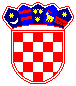 REPUBLIKA HRVATSKA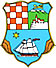 PRIMORSKO-GORANSKA ŽUPANIJAUpravni odjel za poslove Županai Županijske skupštine